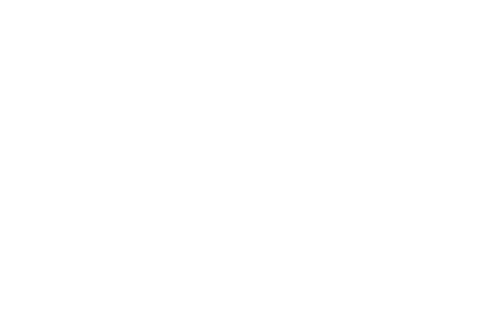 I can…To improve…RAGListen to and identify key musical elements of African music, and use musical vocabulary to describe themCompose my own short repeated rhythm for percussionPlay my rhythm in time with a groupCompose a polyrhythmic piece of music, with structure, with my groupLessonLearning FocusKey words1what is ‘African’ music; call and response percussion exerciseDiaspora, off-beat, cycle, rhythm2compose your own rhythmic patternsyncopation, repetition, 3group composition using percussion – combining individual rhythmsCall and response, percussion (tuned, un-tuned)4listening assessment, group practice polyrhythm, solo, break, 5assessment of group performancesTempo, dynamics, performance, authentic